FORMULAIRE : IMPÔT DES PARTICULIERS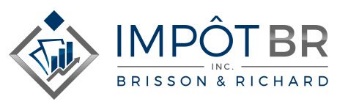 INFORMATIONS GÉNÉRALESINFORMATIONS GÉNÉRALESNom :Prénom :Date de naissance (année / mois / jour) :Numéro d’Assurance Social (NAS) :Numéro de téléphone :Adresse :Ville :Code postal :Province :Courriel :État civil :(Si changement durant l’année, inscrire la date du changement)Assurances médicament :J’ai été couvert toute l’année  Assurances médicament :J’ai été couvert pour les mois suivants :(Faire un √ sur mois couverts)CONJOINT(E)CONJOINT(E)Nom :Prénom :Date de naissance (année / mois / jour) :Numéro d’Assurance Social (NAS) :Revenu net 2023 :PERSONNES À CHARGE (ENFANTS)PERSONNES À CHARGE (ENFANTS)PERSONNES À CHARGE (ENFANTS)PERSONNES À CHARGE (ENFANTS)PERSONNES À CHARGE (ENFANTS)PERSONNES À CHARGE (ENFANTS)PERSONNES À CHARGE (ENFANTS)Personne 1Personne 1Personne 2Personne 2Personne 3Personne 3Nom :Prénom :Date de naissance : (Année / mois / jour)Numéro d’Assurance Social (NAS) :Revenu net :Frais de scolarité :Garde partagée (%) :Pension alimentaire versée ou reçue : Oui Non Oui Non Oui NonFrais d’activité sportive ou culturelle : Oui Non Oui Non Oui NonFrais de garde (garderie, camps de jour, etc.) : Oui Non Oui Non Oui Non